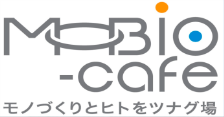 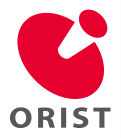 開催日　 平成29年　９／５（火）時　間　 18：30～20：00（セミナー）    20：00～21：00（交流会）場　所   クリエイション・コア東大阪　北館3階　309号室東大阪市荒本北1-4-17 （近鉄けいはんな線「荒本駅」下車5分）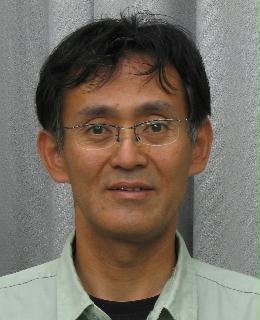 講師：　製品信頼性研究部　部長　中嶋 隆勝製品信頼性研究部では、みなさまの大切な商品が、輸送中の振動や衝撃に対してトラブル無くユーザーに届けられ、かつ、電磁ノイズや日射、高低温、高低気圧などに対して高い信頼性で使用されるための、さまざまな「信頼性対策技術」を提供しております。また、所属研究員がこれまでに培った技術を活かした、製品の「改良・開発支援」にも取り組んでおります。今回のセミナーが、みなさまとの良き出会いのきっかけとなるよう、当研究部で提供可能な技術や実施例をご紹介いたします。講演は、基礎的な内容から最近の話題までお話しますので、企業の製造現場の方、研究開発、営業技術、経営者に至るまで、幅広い方を対象としています。講師は交流会にも参加しますので人的ネットワークづくりにもお役立て下さい。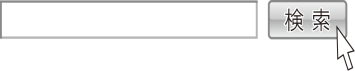 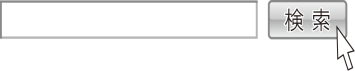 ＦＡＸ ０６－６７４８－１０６２ ※お一人ずつお申し込みください。切り取らずこのままＦＡＸして下さい。※ 交流会は20:00より、南館２階テラスにて立食・軽食スタイルで開催します。（会費1,000円）※ 本講習会参加申込みにかかる個人情報は、主催者間で共有させていただきます。また、本申込書にご記入いただいた情報は、　　 本講習会の参加者集計、その他催事情報提供などの案内を行う目的のみに使用します。参加者氏名企　業　名部署・役職電話番号ＦＡＸ番号E-Mail住　　所〒〒〒交 流 会参加する　       　　　□　参加しない参加する　       　　　□　参加しない参加する　       　　　□　参加しない